World History 2019-2020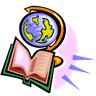 Instructor: Steve JohnsonEmail: sjohnson1@ttsd.k12.or.usWebsite: http://historywithmrj.org  (Click on the World History page for our class)Course OverviewThis course will allow you to explore our modern world and how it has been shaped through history. By taking a global perspective of history, we will gain a stronger understanding of the common human experiences that bond us but also discover the differences that make each community around the globe so unique. During this course, we will be examining primary source historical documents with support from secondary sources to gain a deeper understanding of the experiences of others while analyzing them for meaning and reliability. Based on this understanding, we will then be completing collaborative creative projects that will allow you to develop and demonstrate key skills. This course will be very collaborative in nature and your ability to develop and defend arguments using evidence will be core to your experience and success in this class.Topics of Study & AssessmentQuarter I: Mexico: The Past and Present of a Changing CountryHistorical Skills Assessment	Writing: Argumentative EssayQuarter II: China: The Rise of Modern ChinaHistorical Skills AssessmentWriting: On Demand Argumentative EssayQuarter III: European Union: Created Out of Conflict to Bring CooperationHistorical Skills Assessment	Writing: European History textbook sectionQuarter IV: The Causes and Legacy of 9/11 & The War on TerrorHistorical Skills AssessmentWriting: Update Middle East news segmentTAG and SPED Students: To ensure that students designated as “Talented and Gifted” (TAG) or Special Education (SPED) receive academic instruction that is appropriate for their rate and level of learning, the curriculum and instruction of this course may be differentiated to include specialized groupings, compacting or simplifying curriculum, various pacing and providing extension or reduced tasks.  Students are encouraged to meet with Mr. Johnson if they feel the rate or level of learning in the class does not meet their needs.WebsiteAll of the essential information for the course can be found on my website: http://historywithmrj.org .  Once you navigate to the home page, simply click on our class, World History and you will find each of our unit calendars, resources and assignments. If you miss class for any reason, please consult the website before coming to the next class. AssessmentYou will be assessed based on your ability to demonstrate proficiency in the core standards of this class. You will be assessed throughout the year on the below standards and be given assignment rubrics to help you succeed.Informative/Argumentative Writing (4 Standards)Writing 1: Focus/Thesis/Theme: I can clearly develop and identify the main point of my writing.Writing 2: Evidence/Historical Details: I can use a variety of types of evidence to support my main point. Writing 3: Historical Context/Historical Empathy: I can demonstrate an understanding of the how the past shaped the actions of people living in it.Writing 4: Social Studies Writing: I can organize my ideas, write using proper citations, and use a variety of writing strategies. Historical Thinking/Concepts (4 Standards)HT1: Significance (Identifications): I can define key terms and explain how they are important to the understanding of the historical topic.HT 2: Cause and Effect: I can explain the causes and effects of complex historical events.HT 3: Perspectives (OPVL Source Analysis): I can analyze the value and limitations of a variety of types of sources in regards to studying history.HT 4: Change & Continuity: I can explain how themes in history have remained the same and how they have changed.Life Skills/Geography (2 Standards)LS 1: 21st Century Life Skills: I can collaborate with my peers to discuss and support complex ideas, and use technology responsibly to explore the past and present.LS2: 21st Geography: I can effectively apply geographic and skills to better interpret the pastDetermining My Final GradeStudents will get TWO opportunities to demonstrate their understanding of each standard. The student’s overall score for each standard will reflect his or her growth. If a student improves on the second attempt, that score will become their overall score. However, if a student regresses more than one score level, they have failed to demonstrate their proficiency at the previous level and must reattempt the standard and achieve a score within one level to keep their original score. For example, if the student earns an E (exceeds) on the first attempt, but only achieves a Nearly Meets (NM) the second attempt, then they must resubmit and get at least a Meets (M) to retain their Exceeds. *Students will be allowed to resubmit work, as long as it is completed by the grading deadlines set by the teacher (usually about a week before the end of the quarter). World History Parent Acknowledgement and Movie PermissionIn order for a student to achieve his/her full potential it is important that all stakeholders (parents, student and teacher) are on the same page.  If you have any questions about anything in the syllabus, please contact Mr. Johnson via email or phone.As part of the World History course at Tualatin High School, we will be viewing films that are rated PG and PG-13. Also, we will be viewing portions of documentaries, news clips, and excerpts from current events that may not be rated and may contain harsh language or graphic images that represent the realities of the topics of study. These videos will all be carefully selected, highly relevant to the course learning outcomes, and edited when necessary.Please circle one of the following choicesI permit my student to watch films rated PG, PG-13, and Unrated Films & Documentaries in World History.I request an alternative assignment for my student.Please circle one of the following choicesI, or my student, have no questions about the course syllabusI, or my student, have some questions and will be contacting Mr. Johnson to have them answeredStudent Name:							Signature:						Parent/Guardian Name:						Signature: 						ABCDF4 Exceeds 6 MeetsNo nearly meets or beginnings7 Meets or Exceeds3 Nearly MeetsNo BeginningsNo more than 1 BeginningsNo more than 3 Beginnings4 or more BeginningsInsufficient Evidence: Standards not attempted.